Списък на забелязаницитирания (без автоцитирания, включително и от съавторите) след 2008 г.на доц. д-р Лина Кирилова ЙордановаЦитирана публикацияГерговска Ж., Ю. Митев, Л. Йорданова, Ч. Митева, А. Стоянов. 1999. Определяне на загубата на жива маса след отелването чрез оценката на телесното състояние при крави за мляко. Научна конференция “Съвременни тенденции в развитието на фундаменталните и приложни науки”, Съюз на учените, Стара Загора, том С, 61-64;Цитиращ източникПенчев П., Й. Илиева, К. Димов, М. Йосифов. 2015. Анализ на динамиката на телесното състояние във връзка с репродуктивния статус при биволици. Животновъдни науки. LII, 1. 5-14.Цитирана публикацияГерговска Ж., Я. Цветанова, Л. Йорданова,  Разработване на линеен статистически модел с фиксирани ефекти за оценка по млечност за контролен ден при черношарени крави, Животновъдни науки, 2003, г.40, бр.5, стр. 29-32Цитиращ източникВойтенко Любов Генадиевна, Система конплексной фармакотерапий острого послеродого ендометрита у коров, ГНУ „Краснодарский научно –исследовательский институт РАСХН“, 2012Цитирана публикацияКирякова Г., Н. Ангелова, Л. Йорданова. Web технологии и инструменти за създаване и управление на съдържание. Сборник на ІV национална конференция Образованието в информационното общество, 26-27 май 2011 г., Пловдив, ISSN 13140752, стр. 157-166Цитиращ източникPehlivanova, M., S. Dineva, Z. Ducheva, Innovative Potential of Social Networks in Blended Learning, The 6th International Conference on Virtual Learning ICVL 2011Димитров, Д., Тенденции в електронното обучение, Младежка научна сесия на докторанти и постдокторанти, Университет по библиотекознание и информационни технологии, 25-31 май 2013, http://iniod.com/wp-content/uploads/2013/09/Report _Dimitrov_E_learning_Trends_London_ 2013.pdf Цитирана публикацияYordanova L., G. Boychev, Y. Tsvetanova, V. Hrisuleva, G. Kiryakova, Development of a Web-based Course on Informatics via Open-source Software Package Moodle, 2003, Proc. International Conference on Computer Systems and Technologies, Oct. 2003, pp. 629 - 633.Цитиращ източникRamon Iriarte, Shigeru Nakayama, Satoshi Ono, Hidetoshi Miyakawa, A Collaborative Learning Experience Supported by MOODLE, Condition and Situation of International Technology Education, Copyright © 2009 by Aichi University of Education, ISBN 978-4-9901927-2-3, http://www.aichi-edu.ac.jp/intro/files/seika05_1.pdf#page=102 , p 93-106 De Onofre D. C., O uso de ambiente virtual de aprendizagem (AVA) como ferramenta de apoio e estimulo a aprendizagem de fisica no ensino medio, Dissertacao, Universidade Federal de Sao Carlos, 2010 Chanya Chootup, Watcharawalee Tangkuptanon, 2011, Knowledge Transfer System: A Case Study Thaksin University Library, Proceedings in the 8th KU-KPS Conference, pp.284-293 Putra, Ino Angga. Orientasi hybrid learning melalui model hybrid learning dengan bantuan multimedia di dalam kegiatan pembelajaran. EDUSCOPE, Vol. 1 No. 1, 2015, ISSN : 2460 – 4844Цитирана публикацияKiryakova, G., Yordanova, L., Angelova, N., Web  business, Trakia Journal of Sciences, vol. 9, no. 3, 2011, pp. 169-177Цитиращ източникPencheva A., D.Georgieva, 2012, Social networks and Business 2.0,  Trakia Journal of Sciences, Volume 10, 2012, ISSN 1313-7069, pp 86 – 89Kvick-Nastaj, N., D. Poblete, Social media use in B2B - A study on how social media is used in the initial phase of building relationships, Uppsala University, Department of Business Studies, – Master thesis, 2013João Pedro de Pinho Marques Saraiva, Web 2.0 in restaurants: insights regarding Tripadvisor’s use in Lisbon, Dissertation for the degree of MSc in Business Administration, at Universidade Católica Portuguesa Master Thesis, September 2013 Schilirò D. (Editor), Design a Pattern of Sustainable Growth. Innovation, Education, energy and Environment, First Edition, ASERS, ISBN: 978-606-93490-4-5, 2014Mabić, M. Enterprises and Institutions in Bosnia and Herzegovina and Web 2.0 Technologies, 2015 ENTerprise REsearch InNOVAtion Conference (ENTRENOVA '15), Kotor, Montenegro, 10-11.09.2015Mabić, M. How Web 2.0 Technologies Affect Business?-Attitudes of Top and Middle Managers in BiH Companies. ENTRENOVA 8-9, September 2016 Rovinj, CroatiaMabić, Mirela, and Zdenko Klepić. "Web 2.0 Technologies in Companies: Attitudes of BiH Managers." Interdisciplinary Description of Complex Systems 15.1 (2017): 104-113.Цитирана публикацияYordanova L, Kiryakova G., Angelova N. Information management of professional records. Trakia Journal of Sciences. 2011; 9(4): 9-15.Цитиращ източникFatemeh Rangraz Jeddi, Mehrdad Farzandipoor, Masoud Arabfard, Azam Haj Mohammad, Hosseini. Conceptual Model of Clinical Governance Information System for Statistical Indicators by Using UML in Two Sample Hospitals, ACTA INFORM MED. 2014 APR 22(2): 98-102Rangrazjeddi A, Farzandipour M, Arabfard M, Hajmohammadhoseini A. Provide a conceptual model of clinical governance Information system for statistical indicators by using Unified Modeling Language and Entity Relation Diagram. Health Inf Manage 2015; 12(1):27. – IF 0.54Jeddi, Fatemeh Rangraz, et al. "Conceptual Model of Clinical Governance Information System for Statistical Indicators by Using UML in Two Sample Hospitals." Acta Informatica Medica 24.2 (2016): 120.Цитирана публикацияKiryakova, G., N. Angelova, L. Yordanova, 2014, Gamification in education, Proceedings of 9th International Balkan Education and Science Conference, 16-18 October 2014, Edirne, Turkey, pp 679-683.Цитиращ източникGasca-Hurtado, G. P., Peña, A., Gómez-Álvarez, M. C., Plascencia-Osuna, Ó. A., & Calvo-Manzano, J. A. Realidad virtual como buena práctica para trabajo en equipo con estudiantes de ingeniería. RISTI-Revista Ibérica de Sistemas e Tecnologias de Informação, 2015, 16, 76-91.Chauhan, J., Taneja S., Goel A., Enhancing MOOC with Augmented Reality, Adaptive Learning and Gamification, 2015, Third IEEE Conference on MOOCs, Innovation and Technology in Education (MITE 2015), Amritsar, IndiaКалейнска, М. Възможности за игровизация (геймификация) на обучението по културно-образователна област „Обществени науки и гражданско образование”, Сборник доклади на Втора докторантска научна сесия, 29 април 2015, Великотърновски университет „Св. Св. Кирил и Методий“de Beste, Eugene. "Literature Review for Gamification In Education.", PyTeacher, 2015, http://people.cs.uct.ac.za/~dbseug001/res/docs/litReviewE.pdfRoman Zeleznik, Efficient Implementation of Virtual Physics Experiments for Web Based Interactive Courses at the MIT, Master's Thesis, Graz University of Technology, October 2015Silva, Welington, et al. "LUDOS: uma Infraestrutura para Gamificação em Ecossistemas de E-learning." Anais do Simpósio Brasileiro de Informática na Educação. Vol. 26. No. 1. 2015, pp 460-478 http://dx.doi.org/10.5753/cbie.sbie.2015.469 Jackson, Michael. "Gamification in Education: A Literature Review.", 2016, http://www.westpoint.edu/cfe/Literature/MJackson_16.pdf Vagg, Tamara, et al. A Web-Based 3D Lung Anatomy Learning Environment Using Gamification. The International Scientific Conference eLearning and Software for Education. Vol. 1. " Carol I" National Defence University, 2016.pp 556-560Beltrán, Jéfferson, Héctor Sánchez, and Mercedes Rico. "Increase motivation in learning Java Programming Fundamentals using Gamified Moodle: Case: Central University of Ecuador." 2016 11th Iberian Conference on Information Systems and Technologies (CISTI). IEEE, 2016. https://ieeexplore.ieee.org/abstract/document/7521419/ Gondova, Veronika, Martin Labaj, and Maria Bielikova. "Personalized Rooms Based Recommendation as a Mean for Increasing Students’ Activity." European Conference on Technology Enhanced Learning. Springer International Publishing, 2016.YAO Jie, A Study of Gamification Elements in Education, Journal of Ningbo University (Educational Science Edition) , Issue:  6, 2016 , Pages: 37-42Sitra, O., Katsigiannakis, V., Karagiannidis, C., & Mavropoulou, S. (2016). The effect of badges on the engagement of students with special educational needs: A case study. Education and Information Technologies, 1-10. SJR=1,13Pietruchinski, Mônica Hoeldtke. "ArqMAEC: um modelo arquitetural baseado em Agentes para monitorar, avaliar e estimular a colaboração em ambientes educacionais gamificados." (2016). https://acervodigital.ufpr.br/bitstream/handle/1884/45345/R%20-%20T%20-%20MONICA%20HOELDTKE%20PIETRUCHINSKI.pdf?sequence=1&isAllowed=y Gamze Arabelen, Erhan Demirbaş, Impacts of gamification on logistics and supply chain education: chip supply case study, Conference: Pazarlama Kongresi, Kütahya, Türkiye, October 2016Wang , Yi-Hsuan, Exploring the Effects of Using a Interactive Response System - Kahoot in Chinese Learning, Education Communication and Science and Technology Research, p.37~57, 2016, DOI：10.6137/RECT.2016.115.03 Wang, Yi-Hsuan. "The Effectiveness of Using Cloud-Based Cross-Device IRS to Support Classical Chinese Learning." Journal of Educational Technology & Society 20.2 (2017): 127-141. (IF=1,584 )Annansingh, Fenio. "An Investigation Into the Gamification of E-Learning in Higher Education." Disability and Equity in Higher Education Accessibility. IGI Global, 2017. 268-284.Rodrigo Mateo, César. Aplicación de la metodología de la gamificación a través de las TIC en 3º de ESO. MS thesis. 2017.Mahmud, Z., Weber, P. J., & Moening, J. P. Gamification of Engineering Courses. ASCEE (A merican Society for Engineering Education), 2017 – paper ID 18968, https://peer.asee.org/gamification-of-engineering-courses.pdf.Hammad, R. (2017, June). Game-Enhanced and Process-Based e-Learning Framework. In International Conference on Technologies for E-Learning and Digital Entertainment (pp. 279-284). Springer, Cham.DOI https://doi.org/10.1007/978-3-319-65849-0_30 Pokorny, L. The Impact of Classroom Gamification Technologies on Motivation and Productivity of Students with Attention Deficit Hyperactivity Disorder (ADHD) Laszlo Pokorny New Jersey City University.Barrére, E., Vitor, M. A., & de Almeida, M. A. (2017, October). Ampliação das Possibilidades de Gamificação no Moodle. In Brazilian Symposium on Computers in Education (Simpósio Brasileiro de Informática na Educação-SBIE) (Vol. 28, No. 1, p. 605).Udjaja, Y., & Sari, A. C. (2017). A Gamification Interactive Typing for Primary School Visually Impaired Children in Indonesia. Procedia Computer Science, 116, 638-644. Papadimitriou, S., M. Niari, Badges: Qualitative Assessment in Open Education Systems , Proceedings of 9 th international conference in open & distance learning - November 2017, Athens, GreeceLipczyński, T., & Kieruzel, 2017, M. Adaptation of orchestration graphs in gamification. Proceedings of the Federated Conference on Computer Science and Information Systems pp. 995–998, DOI: 10.15439/2017F214, ISSN 2300-5963 ACSIS, Vol. 11Beltrán Morales, J. T. (2017). E-learning y gamificación como apoyo al aprendizaje de programación. DoctoralThesisFurdu, I., Tomozei, C., & Kose, U. (2017). Pros and cons gamification and gaming in classroom. arXiv preprint arXiv:1708.09337.Alaswad, Z. (2017). A Game-Based Design Studio: An Exploration of an Interior Design Studio Environment for Implementing Game-Based Learning (Doctoral dissertation, Iowa State University).Watford, L., 2017, How Can Intermediate Teachers Guide Effective Personalized Inquiry Projects That Develop 21st Century Skills?, Master Of Education In Educational Leadership, Vancouver Island UniversityTundys, B., & Rzeczycki, A. (2017). THE EFFECTIVENESS OF USING THE LOGISTICS DECISION GAMES IN THE EDUCATIONAL PROCESS–THE ANALYSIS OF THE EMPIRICAL STUDIES. Research Journal of the University of Gdansk. Transport Economics and Logistics, 66, 43-53Doğan, D. (2017). Oyunlaştırılmış Çevrimiçi Öğrenme Ortamı Örneği. 11. Uluslararası Bilgisayar ve Öğretim Teknolojileri Sempozyumu, Malatya, Türkiye, pp 91-100Turston, Travis N. (2018) "Design Case: Implementing Gamiﬁcation with ARCS to Engage Digital Natives," Journal on Empowering Teaching Excellence: Vol. 2 : Iss. 1 , Article 5. Available at: htps://digitalcommons.usu.edu/jete/vol2/iss1/5Annansingh, Fenio, 2018, Gamification in Education: Breakthroughs in Research and Practice, , Information Resources Management Association, IGI Global, Hershey, PA : Information Science Reference, [2018] Chapter 10, An Investigation into the Gamification in Higher Education, Section 2 Gamification in Higher Education pp 174- 188 Sezgin, S., Bozkurt, A., Yilmaz, E., Van Der Linden, N, 2018, Gamification, Education And Theoretical Approaches: Motivation, Engagement And Sustainability In Learning Processes, Mehmet Akif Ersoy Üniversitesi Eğitim Fakültesi Dergisi, ISSN:1302-8944 Yıl: 2018, Sayı: 45, Sayfa:169—189Anwar, S., Marlena N., dan Wulandari R.: Efektifitas Gamification Berbasis Blended Learning Pada Mata Kuliah Jurnal Ekonomi Pendidikan dan Kewirausahaan, Vol. 6. No. 1, Tahun 2018 DOI: 10.26740/jepk.v6n1.p5-14Vezzoli, Y., Tovazzi, A., 2018, The Pedagogical Value of Gamification: a Systematic Review, Formazione&Insegmento XVI-1-2018, ISSN 1973-4778 print -2279-7505non line, doi: 107346/fei-XVI-01-18_13Mokhtar, Farha Alia, Breaking Barriers through Edmodo: A Qualitative Approach on the Perceptions of University of Malaya Undergraduates. Online Learning, Mar2018, Vol. 22 Issue 1, p61-80 Vukovac, D. Plantak, M. Škara, G. Hajdin: Korištenje i stavovi nastavnika o igriﬁkaciji u osnovnim, Zbornik Veleučilišta u Rijeci, Vol. 6 (2018), No. 1, pp. 181-196Цитирана публикацияАтанасов Ал., Г. Николов, Г. Кирякова, Л. Йорданова. Comparison of trout (Oncorhynchus mykiss) and carp (Cyprinus caprio) meat with other red and white meats. Trakia Journal of Sciences, Volume 7, Supplement 2, 2009, ISSN 1313-7050, pp 200-202.Цитиращ източникStancheva, M.; Dobreva, D.A. Bulgarian Marine and Freshwater Fishes as a Source of Fat-Soluble Vitamins for a Healthy Human Diet. Foods 2013, 2, 332-337Balev, D. K., Vlahova-Vangelova, D. B., Dragoeva, P. S., Nikolova, L. N., & Dragoev, S. G. (2017). A Comparative Study on the Quality of Scaly and Mirror Carp (Cyprinus carpio L.) Cultivated in Conventional and Organic Systems. Turkish Journal of Fisheries and Aquatic Sciences, 17(2), 395-403. (IF= 0.566)Цитирана публикация Ангелова, Н., Л. Йорданова, 2014, „Използване на видео материали в електронното обучение и мрежи за споделяне на учебни ресурси“, Сборник доклади V Национална конференция по електронно обучение, 139-145Цитиращ източникСтойкова, В. Реализиране и изследване на елементи от концепция за адаптиране  на системата на висшето образование към дигиталното поколение, 2014, дисертация, Технически университет, Русе, 2014Цитирана публикация Gergovska, Z. H. and Yordanova, L., 2011. Effect of age at first calving on the evaluation of breeding potential of dairy cattle and its correlation to test day productivity. Agricultural Science and Technology, 3(1): 3 – 7.Цитиращ източникObert TADA, Breeding objectives for in-situ conservation of indigenous Nguni cattle under low-input production systems in South Africa, Department of Livestock and Pasture Science, Faculty of Science and Agriculture, University of Fort Hare, Alice, South Africa, 2012Tada, O., V.Muchenje, J.Madzimure, K.Dzama, 2013, Determination of economic weights for breeding traits in indigenous Nguni cattle under  in-situ conservation, Livestock Science155 (2013) 8–16, IF 2013 =1,10 Tada O. & Voster Muchenje & Kennedy Dzama, 2013, Reproductive efficiency and herd demography of Nguni cattle in village-owned and group-owned enterprises under low-input communal production systems, Tropical Animal Health and Production, ISSN 0049-4747,  Accepted: 16 January 2013, # Springer Science+Business Media Dordrecht 2013, IF 2013 = 0,97T.Penev, N.Vasilev, K.Stankov, J.Mitev and V.Kirov , Impact of heifers age at first breeding and first calving on some parameters Of economic effectiveness at dairy cattle farms,  Inernational ournal of Current Microbiology and Applied Science (2014) 3(11) 772-778Цитирана публикацияKiryakova, G., N. Angelova, L. Yordanova, QR codes in the business world, Trakia Journal of Sciences, 2013, Volume 11, Supplement 1, ISSN 1313-7050, pp 370-376Цитиращ източник.Forssman, T., Jordaan, J., Forssman, K., Jordaan, G., & Louw, C. (2016). The application of quick response (QR) codes in archaeology: a case study at Telperion Shelter, South Africa. Antiquity, 90(353). SJR=1,13Цитирана публикацияKiryakova, G., N. Angelova, L. Yordanova, QR Codes in the Business World, LAP LAMBERT Academic Publishing, 2017, 978-3-330-04704-4Цитиращ източникZendler, A. & Klein, K., The effect of direct instruction and web quest on learning outcome in computer science education. Education and Information Technologies, (2018). https://doi.org/10.1007/s10639-018-9740-4 Цитирана публикацияKiryakova G., L. Yordanova, N. Angelova Can we make Schools and Universities smarter with the Internet of Things?, TEM Journal, 6(1), 2017, 80-84.Цитиращ източникCampbell, Wendy. The Impact of the Internet of Things (IoT) on the IT Security Infrastructure of Traditional Colleges and Universities in the State of Utah. 2017. PhD Thesis. Northcentral University.Цитирана публикацияYordanova, A., S. Gocheva-Ilieva, H. Kulina, L.Yordanova, I. Marinov, 2015, Classification and regression tree analysis in modeling the milk yield and conformation traits for Holstein cows in Bulgaria, Agricultural Science And Technology, VOL. 7, No 2, pp 208-213. Цитиращ източникKovalchuk, I.Y., Mukhitdinova, Z., Turdiyev, T. et al. (2017) Modeling some mineral nutrient requirements for micropropagated wild apricot shoot cultures, Plant Cell Tiss Organ Cult Volume 129: Issue 2, pp 325–335. https://doi.org/10.1007/s11240-017-1180-0 (IF 2.390)Цитирана публикацияKiryakova, G., Angelova, N., Yordanova, L.: Application of cloud computing service in business. Trakia J. Sci. 13(Suppl. 1), 392–396 (2015)Цитиращ източникBiswas B., Bhadra S., Sanyal M.K., Das S. (2018) Cloud Adoption: A Future Road Map for Indian SMEs. In: Bhateja V., Coello Coello C., Satapathy S., Pattnaik P. (eds) Intelligent Engineering Informatics. Advances in Intelligent Systems and Computing, vol 695. Springer, Singapore, DOI https://doi.org/10.1007/978-981-10-7566-7_51 Цитати в чуждестранно научно списание с ИФЦитати в чуждестранно научно списание с SJR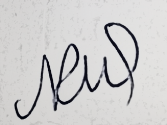 18.06.2018 г. 					Подпис: …………………….Цитирана статия на автораЦитиращи автори и статии (IF=)Yordanova A, Gocheva-Illieva S, Kulina H, Yordanova L, Marinov I (2015) Classification and regression tree analysis in modeling the milk yield and conformation traits for Holstein cows in Bulgaria. J Animal Sci Technol 7(2):208–213Kovalchuk, I.Y., Mukhitdinova, Z., Turdiyev, T. et al. (2017) Modeling some mineral nutrient requirements for micropropagated wild apricot shoot cultures, Plant Cell Tiss Organ Cult Volume 129: Issue 2, pp 325–335. https://doi.org/10.1007/s11240-017-1180-0 (IF= 2.390)Kiryakova, G., N. Angelova, L. Yordanova, 2014, Gamification in education, Proceedings of 9th International Balkan Education and Science Conference, 16-18 October 2014, Edirne, Turkey, pp 679-683. 	Wang, Yi-Hsuan. "The Effectiveness of Using Cloud-Based Cross-Device  to Support Classical Chinese Learning." Journal of Educational Technology & Society 20.2 (2017): 127-141. (IF=1,584)Атанасов Ал., Г. Николов, Г. Кирякова, Л. Йорданова. Comparison of trout (Oncorhynchus mykiss) and carp (Cyprinus caprio) meat with other red and white meats. Trakia Journal of Sciences, Volume 7, Supplement 2, 2009, ISSN 1313-7050, pp 200-202.Balev, D. K., Vlahova-Vangelova, D. B., Dragoeva, P. S., Nikolova, L. N., & Dragoev, S. G. (2017). A Comparative Study on the Quality of Scaly and Mirror Carp (Cyprinus carpio L.) Cultivated in Conventional and Organic Systems. Turkish Journal of Fisheries and Aquatic Sciences, 17(2), 395-403. (IF= 0.566)Yordanova L, Kiryakova G., Angelova N. Information management of professional records. Trakia Journal of Sciences. 2011; 9(4): 9-15.Цитиращ източникRangrazjeddi A, Farzandipour M, Arabfard M, Hajmohammadhoseini A. Provide a conceptual model of clinical governance Information system for statistical indicators by using Unified Modeling Language and Entity Relation Diagram. Health Inf Manage 2015; 12(1):27 –(IF= 0.54)Gergovska Zh., L. Yordanova. 2011.  Effect of the age at first calving on the evaluation of breeding potential of dairy cattle and its correlation to test day productivity. Agricultural Science and Technology. V. 3. 1, 3-7;Tada O., V. Muchenje, K. Dzama. 2013. Reproductive efficiency and herd demography of Nguni cattle in village-owned and group-owned enterprises under low-input communal production systems. Tropical Animal Health and Production; IF 2013 = 0,97Tada O., V. Muchenje, J. Madzimure, K. Dzama. 2013. Determination of economic weidht for breeding traits in indigenous Nguni cattle under in-situ conservation. Livestock Science, IF 2013 =1,10Цитирана статия на автораЦитиращи автори и статии (SJR=)Kiryakova, G., N. Angelova, L. Yordanova, 2014, Gamification in education, Proceedings of 9th International Balkan Education and Science Conference, 16-18 October 2014, Edirne, Turkey, pp 679-683.Sitra, O., Katsigiannakis, V., Karagiannidis, C., & Mavropoulou, S. (2016). The effect of badges on the engagement of students with special educational needs: A case study. Education and Information Technologies, 1-10. SJR=1,13Kiryakova, G., N. Angelova, L. Yordanova, QR codes in the business world, Trakia Journal of Sciences, 2013, Volume 11, Supplement 1, ISSN 1313-7050, pp 370-376Forssman, T., Jordaan, J., Forssman, K., Jordaan, G., & Louw, C. (2016). The application of quick response (QR) codes in archaeology: a case study at Telperion Shelter, South Africa. Antiquity, 90(353). SJR=1,13